GrammaticaLest euch die Informationen zu eurem Thema im Grammatikheft (=GH) oder im Lehrbuch (=LB) durch. Ergänzt dann die Regel und die Beispiele.Die Seitenzahlen beziehen sich hier auf Cornelsen (2016): Ecco! Band 1, Schülerbuch (LB) und Grammatikheft (GH). 1. Der bestimmte Artikel Singular (GH S. 7/1; LB S. 23/8)2. Der bestimmte Artikel Plural (GH S. 11/11; LB S. 23/8)3. Der unbestimmte Artikel  im Singular und Plural (GH S. 10/8 und 35/52; LB S. 22/4 und 99/7  Die Formen des unbestimmten Artikels entsprechen denen des sog. „Teilungsartikel“)4. Die Possessivbegleiter (= besitzanzeigender Begleiter) (GH S. 15/18 ; LB S. 38/4 und 84/1 +2)
5. Die Personalpronomen (Subjektpronomen)  (GH S. 9/5; LB S. 22/4)6. Das Verb essere [=sein] (GH S. 9/4; LB S. 162)7. Das Verb avere [=haben] (GH S. 14/14; LB S. 162)8. Die Angleichung der Adjektive (GH S.17/22; LB S. 39/7)RegelBeispielIm Italienischen gibt es nur männliche und weibliche Nomen.Der bestimmte Artikel für männliche Nomen ist „il“.
Der bestimmte Artikel für mänliche Nomen, die mit s + Konsonant, gn-, ps-, x-, y- oder z- beginnen ist „lo“.Der bestimmte Artikel für weibliche Normen ist „la“.Das Geschlecht deutscher und italienischer Nomen stimmt nicht immer überein. Lerne deshalb die Vokabeln immer mit Artikel
Vor allen Nomen (männlichen und weiblichen), die mit einem Vokal beginnen, werden il und la zu „ l‘ “ (l-apostrofo).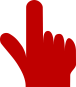 il ragazzo
lo sport
la ragazzal’ amico/ l’ amicaRegelBeispielMännliche Nomen haben im Plural den Artikel „ i“.
Männliche Nomen, die im Singular den Artikel „l‘ “ haben, weil sie mit Vokal beginnen oder männliche Nomen, die mit  s + Konso-nant, gn-, ps-, x-, y- oder z- beginnen ist haben im Plural den Artikel „ gli“.

Weibliche Nomen – auch jene, die im Singular den Artikel „l‘“ haben – haben im Plural den Artikel „ le“.i librigli gnocchi
gli psicologi

le pizzele amicheRegelBeispielIm Singular steht „un“ vor männlichen Nomen.Vor männlichen Nomen, die s + Konsonant, gn-, ps-, x-, y- oder z- beginnen lautet die Form des unbestimmten Artikels  „uno“.
Vor männlichen Nomen, die mit Vokal beginnen, steht   „un‘ “.
Vor weiblichen Nomen  im Singular steht „una“. 
Vor weiblichen Nomen, die mit Vokal beginnen, steht genau wie bei männlichen Nomen vor Vokal „un‘ “.

Im Plural lautet der unbestimmte Artikel bei männlichen Nomen, die mit Konsonanten beginnen „dei“ .
Bei männlichen Nomen, die mit Vokal beginnen, lautet er „degli“.
Vor männlichen Nomen im Plural, die mit s + Konsonant, gn-, ps-, s-, y- oder z- beginnen, lautet die Form des unbestimmten Artikels ebenfalls „degli“.

Bei weiblichen Wörtern im Plural lautet der unbestimmte Artikel immer „delle“.un bloccouno zainoun’amicouna gomma
un’ amica

dei gelati

degli amici


degli spaghetti

delle pizze
delle amicheRegelBeispielMit einem Possessivbegleiter gibst du an, wem etwas gehört: „mein Bruder“, „deine Freunde“.
Italienische Possessivbegleiter richten sich in Geschlecht und Zahl immer nach dem Nomen, vor dem sie stehen. Im Gegensatz zum Deutschen steht vor den Possessivprono-men der Artikel des Bezugswortes.Vor Verwandschaftsbezeichnungen im Singular steht kein bestimmter Artikel!




Ausnahme: Bei „loro“ (3. Person Plural) steht der bestimmte Artikelmein Buch =
il mio libromeine Tasche = la mia borsadein Freund = il tuo amicoseine Freundin =la sua amicaunsere Schulen =le nostre scuole
mein Bruder = 
mio fratello

meine Schwester =
mia sorella

ihre (Pl.) Mutter =
la loro madreRegel		BeispielPersonalpronomen verwendets du anstelle von Nomen oder Namen . Im Italienischen lauten die Personalpronomen: 
(ich)io (du)tu (er) lui (sie)lei
(wir)noi (ihr)voi (sie)loro Da im Italienischen jede Verbform eine eigene/ unter-schiedliche  Endung hat und an der Endung immer zu erkennen ist, um wen oder was es geht, werden Personalpronomen NUR gesetzt, wenn etwas besonders betont/ hervorgehoben werden soll. 
Io mi chiamo Laura, lei sich chiama Maria.RegelBeispielDieses Verb ist ein unregelmäßiges Verb, d. h. es hat ganz spezielle Formen, die man bei keinem anderen Verb findet und die man auswendig lernen muss. Ich bin aus Berlin. =Sono di Berlino.Bist du deutsch? =Sei tedesco/a?Er/Sie ist nett. =È simpatico/a.RegelBeispielDieses Verb ist genau wie „essere“ ein unregelmäßiges Verb. 
Die Formen muss man auswendig lernen. ich habe =(io) hodu hast =(tu) haier/sie hat =lui/lei haRegelBeispielMit Adjektiven beschreibt man Personen, Tiere oder Sachen: „Das Kolosseum ist sehr alt.“Die meisten Adjektive enden im Italienischen auf -o/-a, manche auf -e . Sie werden an die Person oder den Gegenstand angepasst, auf den sie sich beziehen. Wenn sich ein Adjektiv auf eine männliche und eine weibliche Person oder Sache bezieht, verwendet man die männliche Pluralform.Er ist nett. =È simpaticoSie ist nett. =È simpaticaMario und Alessia sind nett=
Sono simpatici. 